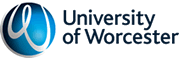 PROCEDUREProcedure for [Associated Policy Title or other authorised document as applicable]Contact OfficerThe person responsible for administering, managing and/or overseeing the Procedure.  Providing the position title rather than the name of a person aids the longevity of the document.  PurposeA clear and succinct statement of the reason for the procedure including the name of the policy (or policies) the Procedure supports where applicable.  The Procedure is to outline the Who, How and When – questions of why it is needed (ie. for what purpose) should be contained within the policy document. ProcedureThe steps and/or actions that must be undertaken to implement a particular policy. Not all policies will require a procedure document, whilst others will require more than one.Date ApprovedDay/Month/YearApproval Authorityeg. Registrar/LTSECDate of CommencementMonth/YearAmendment DatesList the dates the procedure has been amended.  It is not necessary to list the amends made, although these are most usefully added as an appendix if deemed otherwise (Day/Month/Year)Date for Next ReviewMonth/YearRelated Policies, Procedures and GuidanceName and link to related policies, procedures or guidance to enable ease of access to related information